	                             ZPRAVODAJ                                  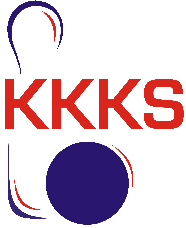 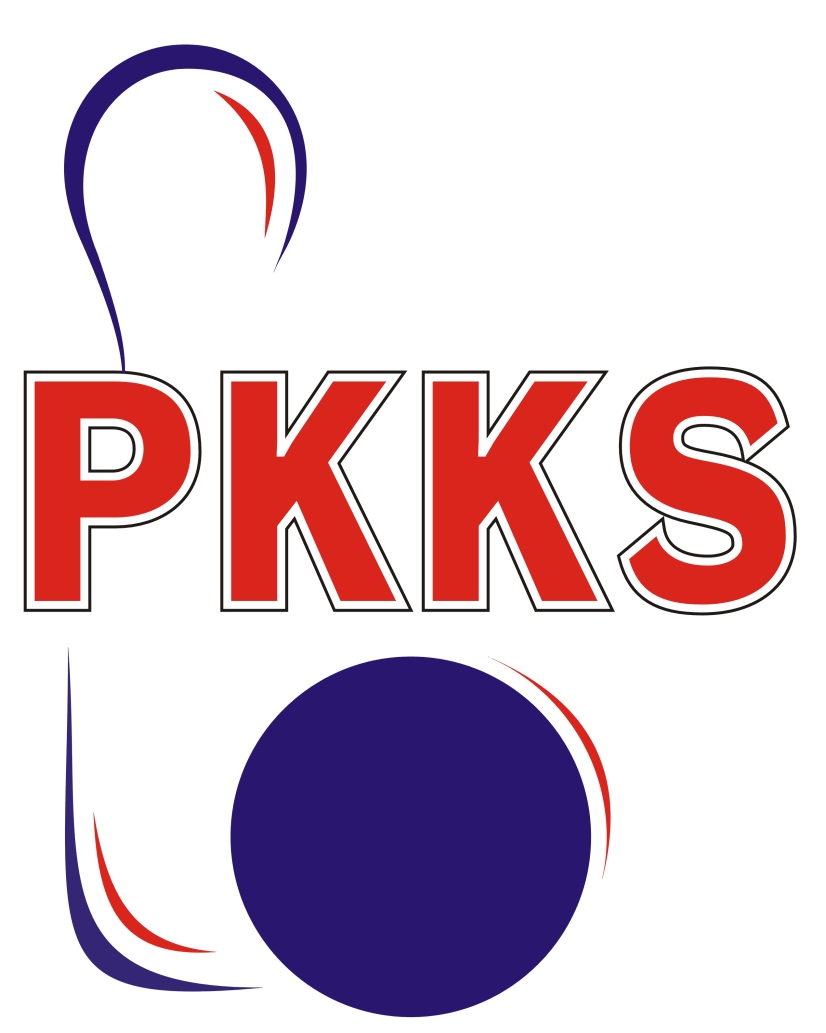                                                    Východočeské soutěže                                                                                               skupina C                                           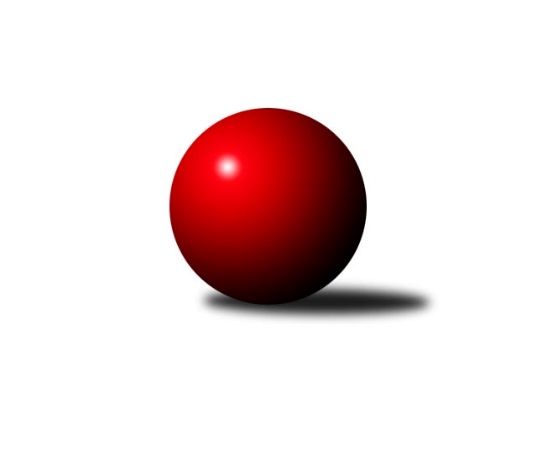 Č.1Ročník 2022/2023	17.9.2022Tak nám to vypuklo. První kolo proběhlo takřka bez problémů, pouze mne mrzí datum odloženého zápasu. Ale to je váš boj, jaký zmatek si v tabulce vyrobíte. V případě jakýchkoliv nejasností mi dejte vědět a dáme to určitě dohromady.Nejlepšího výkonu v tomto kole: 1639 dosáhlo družstvo: SKK Přelouč B a mezi jednotlivci Marek Crlík z Pardubic 428.Východočeská soutěž skupina C 2022/2023Výsledky 1. kolaSouhrnný přehled výsledků:SK Rybník B	- KK Svitavy C	2:10	1379:1441		15.9.TJ Tesla Pardubice C	- TJ Tesla Pardubice D	10:2	1571:1558		16.9.SKK Přelouč B	- KK Vysoké Mýto C	12:0	1639:1460		16.9.SK Solnice B	- TJ Jiskra Hylváty C		dohrávka		29.10.Tabulka družstev:	1.	SKK Přelouč B	1	1	0	0	12 : 0 	 	 1639	2	2.	TJ Tesla Pardubice C	1	1	0	0	10 : 2 	 	 1571	2	3.	KK Svitavy C	1	1	0	0	10 : 2 	 	 1441	2	4.	TJ Jiskra Hylváty C	0	0	0	0	0 : 0 	 	 0	0	5.	SK Solnice B	0	0	0	0	0 : 0 	 	 0	0	6.	TJ Tesla Pardubice D	1	0	0	1	2 : 10 	 	 1558	0	7.	SK Rybník B	1	0	0	1	2 : 10 	 	 1379	0	8.	KK Vysoké Mýto C	1	0	0	1	0 : 12 	 	 1460	0Podrobné výsledky kola:	 SK Rybník B	1379	2:10	1441	KK Svitavy C	Pavel Renza	 	 137 	 185 		322 	 0:2 	 376 	 	183 	 193		Ladislav Češka	Milan Pustaj	 	 172 	 180 		352 	 0:2 	 364 	 	170 	 194		Iva Jetmarová	Jiří Šafář	 	 172 	 191 		363 	 0:2 	 367 	 	188 	 179		Filip Roman	Jan Suchý	 	 163 	 179 		342 	 2:0 	 334 	 	179 	 155		Lubomír Bačovskýrozhodčí: Milan PustajNejlepší výkon utkání: 376 - Ladislav Češka	 TJ Tesla Pardubice C	1571	10:2	1558	TJ Tesla Pardubice D	Kamil Dvořák	 	 192 	 192 		384 	 0:2 	 396 	 	193 	 203		Ivana Brabcová	Monika Nováková	 	 171 	 167 		338 	 2:0 	 336 	 	163 	 173		Hana Krumlová	Marek Crlík	 	 225 	 203 		428 	 2:0 	 425 	 	215 	 210		Jiří Turek	Oldřich Hubáček	 	 214 	 207 		421 	 2:0 	 401 	 	205 	 196		Marie DrábkováRozhodčí: Marek CrlíkNejlepší výkon utkání: 428 - Marek Crlík	 SKK Přelouč B	1639	12:0	1460	KK Vysoké Mýto C	Jaroslav Havlas	 	 201 	 207 		408 	 2:0 	 370 	 	186 	 184		Michal Jasanský	Miroslav Skala	 	 216 	 201 		417 	 2:0 	 370 	 	164 	 206		Jaroslav Polanský	Josef Suchomel	 	 202 	 190 		392 	 2:0 	 325 	 	159 	 166		Ondřej Pecza	Dušan Kasa	 	 228 	 194 		422 	 2:0 	 395 	 	228 	 167		Pavel Doležalrozhodčí: Dušan KasaNejlepší výkon utkání: 422 - Dušan KasaPořadí jednotlivců:	jméno hráče	družstvo	celkem	plné	dorážka	chyby	poměr kuž.	Maximum	1.	Marek Crlík 	TJ Tesla Pardubice C	428.00	270.0	158.0	3.0	1/1	(428)	2.	Jiří Turek 	TJ Tesla Pardubice D	425.00	284.0	141.0	1.0	1/1	(425)	3.	Dušan Kasa 	SKK Přelouč B	422.00	306.0	116.0	15.0	1/1	(422)	4.	Oldřich Hubáček 	TJ Tesla Pardubice C	421.00	287.0	134.0	6.0	1/1	(421)	5.	Miroslav Skala 	SKK Přelouč B	417.00	304.0	113.0	7.0	1/1	(417)	6.	Jaroslav Havlas 	SKK Přelouč B	408.00	297.0	111.0	8.0	1/1	(408)	7.	Marie Drábková 	TJ Tesla Pardubice D	401.00	304.0	97.0	9.0	1/1	(401)	8.	Ivana Brabcová 	TJ Tesla Pardubice D	396.00	280.0	116.0	10.0	1/1	(396)	9.	Pavel Doležal 	KK Vysoké Mýto C	395.00	264.0	131.0	8.0	1/1	(395)	10.	Josef Suchomel 	SKK Přelouč B	392.00	277.0	115.0	9.0	1/1	(392)	11.	Kamil Dvořák 	TJ Tesla Pardubice C	384.00	264.0	120.0	6.0	1/1	(384)	12.	Ladislav Češka 	KK Svitavy C	376.00	281.0	95.0	14.0	1/1	(376)	13.	Jaroslav Polanský 	KK Vysoké Mýto C	370.00	257.0	113.0	12.0	1/1	(370)	14.	Michal Jasanský 	KK Vysoké Mýto C	370.00	273.0	97.0	11.0	1/1	(370)	15.	Filip Roman 	KK Svitavy C	367.00	248.0	119.0	11.0	1/1	(367)	16.	Iva Jetmarová 	KK Svitavy C	364.00	253.0	111.0	10.0	1/1	(364)	17.	Jiří Šafář 	SK Rybník B	363.00	267.0	96.0	15.0	1/1	(363)	18.	Milan Pustaj 	SK Rybník B	352.00	236.0	116.0	11.0	1/1	(352)	19.	Jan Suchý 	SK Rybník B	342.00	246.0	96.0	14.0	1/1	(342)	20.	Monika Nováková 	TJ Tesla Pardubice C	338.00	261.0	77.0	19.0	1/1	(338)	21.	Hana Krumlová 	TJ Tesla Pardubice D	336.00	267.0	69.0	21.0	1/1	(336)	22.	Lubomír Bačovský 	KK Svitavy C	334.00	232.0	102.0	10.0	1/1	(334)	23.	Ondřej Pecza 	KK Vysoké Mýto C	325.00	249.0	76.0	21.0	1/1	(325)	24.	Pavel Renza 	SK Rybník B	322.00	227.0	95.0	16.0	1/1	(322)Sportovně technické informace:Hráči dopsaní na soupisku:registrační číslo	jméno a příjmení 	datum startu 	družstvo	252	Hana Krumlová	16.09.2022	TJ Tesla Pardubice D	26279	Kamil Dvořák	16.09.2022	TJ Tesla Pardubice C	25891	Monika Nováková	16.09.2022	TJ Tesla Pardubice C	Program dalšího kola:2. kolo21.9.2022	st	18:00	SK Solnice B - SK Rybník B	22.9.2022	čt	17:00	KK Svitavy C - SKK Přelouč B	22.9.2022	čt	18:00	KK Vysoké Mýto C - TJ Tesla Pardubice C	23.9.2022	pá	18:30	TJ Jiskra Hylváty C - TJ Tesla Pardubice DZpracoval: J.Egrt, mob.: 606 245 554, mail:jaregrt@gmail.com	Nejlepší šestka kola - absolutněNejlepší šestka kola - absolutněNejlepší šestka kola - absolutněNejlepší šestka kola - absolutněNejlepší šestka kola - dle průměru kuželenNejlepší šestka kola - dle průměru kuželenNejlepší šestka kola - dle průměru kuželenNejlepší šestka kola - dle průměru kuželenNejlepší šestka kola - dle průměru kuželenPočetJménoNázev týmuVýkonPočetJménoNázev týmuPrůměr (%)Výkon1xMarek CrlíkPardubice C4281xMarek CrlíkPardubice C109.434281xJiří TurekPardubice D4251xDušan KasaPřelouč B108.944221xDušan KasaPřelouč B4221xJiří TurekPardubice D108.664251xOldřich HubáčekPardubice C4211xMiroslav SkalaPřelouč B107.654171xMiroslav SkalaPřelouč B4171xOldřich HubáčekPardubice C107.644211xJaroslav HavlasPřelouč B4081xLadislav ČeškaSvitavy C106.67376